Hurzhiy IhorExperience:Position applied for: MasterDate of birth: 27.02.1977 (age: 40)Citizenship: UkraineResidence permit in Ukraine: YesCountry of residence: UkraineCity of residence: KhersonContact Tel. No: +38 (050) 541-45-74E-Mail: Captainhurzhiy@gmail.comSkype: Captain366U.S. visa: Yes. Expiration date 01.06.2026E.U. visa: NoUkrainian biometric international passport: Not specifiedDate available from: 01.02.2018English knowledge: GoodMinimum salary: 8900 $ per monthPositionFrom / ToVessel nameVessel typeDWTMEBHPFlagShipownerCrewingMaster19.06.2016-09.10.2016Industrial ChallengerHeavy Lift Vessel8057 tMaK5400 kWtPortugalInterscan Schiffahrtsgesellshaft mbHMarlow NavigationMaster14.12.2014-16.08.2016Katharina SchepersContainer Ship13031 tMaN9000 kWtCyprusHS Bereederung GmBH & Co.KGMarlow NavigationMaster13.08.2015-12.12.2015Katharina SchepersContainer Ship13031 tMaN9000 kWtCyprusHS Bereederung GmBH & Co.KGMarlow NavigationMaster11.04.2014-30.09.2014Onego RotterdamMulti-Purpose Vessel8096MaK2997 kWtAntigua & BarbudaHS Bereederung GmBH & Co.KGMarlow NawigationMaster11.07.2013-13.11.2013Onego RotterdamMulti-Purpose Vessel8096MaK2997 kWtAntigua & BarbudaHS Bereederung GmBH & Co.KGMarlow NavigationMaster05.12.2011-12.05.2012Johanna SchepersContainer Ship9387 tMaK8400 kWtAntigua & BarbudaC.V. Scheepvaartondernemie - Rotterdam/NMarlow Navigation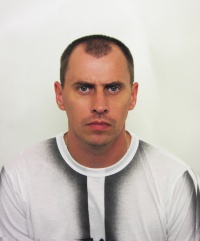 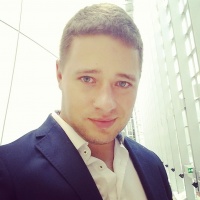 